Professora Renata FagundesApresentação do projeto realizado com os alunos do 4ºano  da Turma Alfa na    Escola Municipal Professor Alberto PirroO teatro na sala de aulaA linguagem teatral é um dos meios de comunicação  mais antigos do mundo, surgiu muito antes do jornal e da televisão sendo  até mais  remoto que a própria palavra comunicação. Pensar o teatro como uma ferramenta pedagógica é um desafio pois a comunicação  teatral exige o exercício de uma série de habilidades tais como a exercício de memoria, uma pronuncia clara, superação da timidez e trabalho em grupo entre outras. Criando um ambiente de aprendizagem alternativo proporcionando experiências múltiplas e transformadoras sem o caráter rígido da disciplinas estruturadas permitindo que diálogos densos se desenvolvam espontaneamente.O  trabalho foi pensado e desenvolvido para trabalhar principalmente a questão do bullying  visto que uma  das grandes riquezas dessa atividade na escola é a possibilidade do aluno se colocar no lugar do outro e experimentar o mundo. Podendo tornar-se um exercício de cidadania e um meio de ampliar o repertório cultural de qualquer estudante, principalmente por meio da  linguagem. A ideia de que a escola precisa criar espaços para que isso aconteça, foi a minha grande motivação, pois enfileirado e em silencio ninguém se supera mesmo que frequentemos outros espaços de convivência como a família, a rua, a igreja. A escola é o lugar de formação de cidadãos pensando nisto fui criando ambientes para este tipo de aprendizagem com respeito, tolerância e exercitando  nossa cidadania aprendendo que podemos dar  opiniões, concordar ou discordar sem que isso termine em  desavenças, valorizando a criatividade e proporcionando experiências de autonomia para  proporcionar momentos de superação  e autoconhecimento e através do outro superando os desafios.ObjetivosEste trabalho teve como principal objetivo levar os alunos a reflexão a respeito do tratamento que davam uns aos outros, percebi que precisa trabalhar com eles a questão  do respeito uns com os outros, exercitar a tolerância e praticar um trabalho que envolvesse a todos a turma como um grupo único para que pudessem perceber o quanto é importante  o trabalho colaborativo e que cada um tem seu valor independente da função  que exercem na tarefa, todos são fundamentais para que o  projeto seja concluído. Durante a execução  do projeto pretendia-se:*  Tornar o ensino prazeroso*  Fortalecer as relações de cooperação,  o dialogo e o respeito mútuo; *  Estimular a concentração e a imaginação dos alunos;*  Estimular  o raciocínio em expressar a criatividade; *  Ampliar o vocabulário e a atenção com rapidez por meio do jogo teatral;*  Despertar o interesse pela criação de histórias;*  Ampliar a capacidade da oratória, eliminando a timidez e o medo de expressar os seus pensamentos;*  Trabalhar  questões relacionadas   ao  Bullying.* Aprender a ser, a conviver e aprender a conhecerApresentação do grupo 	Os alunos envolvidos no projeto são alunos da turma  do 4º ano do ensino fundamental turma “Alfa” da escola municipal Professor Alberto Pirro,  um grupo de 25 alunos da turma 401. A turma Alfa traz algumas características em si, os alunos designados para essas turmas não são apenas os que tem dificuldades de aprendizagem, mas também os alunos que tem dificuldades em no relaionamento, são alunos que por sua natureza inquieta são repreendidos por diversas vezes algo que acarreta um olhar de rejeição por parte dos colegas e traz para o individuo uma baixa autoestima criando uma certa rejeição por parte dos outros integrantes do grupo. Uma forma de se proteger deste olhar é rejeitar o outro apontando os defeitos do próximo.  Como a turma tem mais de um integrante com este perfil o problema tornou-se uma prioridade dos debates de opinião da turma.Metodologia: Mantemos uma rotina de leitura semanal o que nos levou a descoberta de alguns autores preferidos um deles é o autor Ziraldo.   Uma historia em especial trouxe a tona um assunto muito discutido  em sala de aula  que é a questão do bullying e a rejeição a quem apresenta-se para a sociedade de forma diferente. A história que despertou o interesse chama-se Flicts e fala de uma cor feia e triste, que por mais que tentasse, não conseguia ter amigos por ser uma cor triste, sem  grandes ou belos atributos. O livro traz vários momentos de rejeição e tristeza para refletir a respeito de certas atitudes convidando a se colocar no lugar de que sofre o por sua singularidade. Ao conhecerem a historia ouve uma reflexão a respeito das atitudes praticadas com os colegas e devido a grande comoção do grupo foi proposta uma encenação  teatral para ampliarmos o debate com outros alunos da escola. Ao aceitarem a ideia os alunos passaram a protagonizar um projeto que vai muito  além de uma apresentação  teatral,  a partir deste ponto foi criado um espaço de experiências de aprendizagens múltiplas que vão das disciplinas escolares e criam desafios reais com praticas de convivência respeito e colaboração.O Desenrolo Ficou decidido que encerraríamos nossos exercícios no caderno e no livro quarenta minutos mais cedo para dar inicio aos ensaios e assim mantivemos por cerca de dois meses.  No inicio os ensaios eram feitos na sala  de aula para que todos participassem e opinassem na  adaptação do livro para a encenação, as adaptações foram feitas com a colaboração da turma, ouvindo sugestões, experimentando,  aceitando ou recusando as  contribuições.  A criação do script para a adaptação do livro em uma peça nos proporcionou conhecimentos práticos a respeito dos conteúdos aprendidos nas aulas como concordância do verbal, uso das palavras no plural ou no singular, o dos sinais de pontuação e a entonação da leitura entre outros que não pretendo detalhar muito neste projeto. Em matemática fizemos cálculos a respeito dos gastos com a peça com divisões somas subtrações e adequações.  A escolha do figurino foi o que gerou mais debates e opiniões contraditórias pois os alunos escolheram os papéis por preferencias pessoais, como todas a meninas queriam o papel da cor rosa ouve uma argumentação  e defesa porque mereciam ganhar aquele papel, os acordos foram feitos mediados pela professora. O mesmo ouve com os meninos em relação a bandeira que cada um representaria por algum motivo todos queriam a mesma bandeira.  Os problemas foram mediados até que todos chegassem a um consenso e compreendessem  que a produção não se tratava de uma disputa, mas sim de uma colaboração. Assim foi decidido pela maioria do grupo  que não faríamos um cenário detalhado, usaríamos um fundo preto para que as cores ficassem em destaque,  como não tínhamos verba para gastar  as decisões do  grupo  precisavam ponderar se seria possível executarmos com baixo custo, como por exemplo  a compra de materiais para sofisticar o figurino, o senário ou as bandeiras. Ficou decidido que parte do figurino seria confeccionado pelos próprios alunos. Como as decisões eram tomadas  em grupo, ficou decidido pela maioria que a escolha do papel principal seria através de um concurso na sala de aula e maioria decidiria quem seria o melhor representante daquele personagem tão sofrido. A turma decidiu por maioria quem seria o melhor aluno  para o papel da cor triste. A escolha dos outros personagens foi livre e de forma voluntária,  cada um escolheu um papel (uma cor) conforme sua preferencia. Os alunos mais tímidos  foram incentivados a  participar em papéis menores como por exemplo o oceano,  uma lua de prata,  ou até mesmo na produção (nos bastidores) pois para a execução  do projeto é fundamental ter uma  equipe que propõe, dá suporte, acompanha. 	Os ensaios foram momentos de riquíssima aprendizagem, pois como  tinha um caráter  lúdico e descontraído onde os alunos pudessem expressar-se livremente, tornando-se  o espaço  das experiências  de convivência. Durante os ensaios passamos por muitos momentos de reflexão  a respeito do tratamento  com o os  colegas de classe, esses momentos sempre torvam-se períodos de reflexão a respeito das atitudes que algumas vezes chegavam a ser violentas, ofensivas e desestimuladoras. Contudo como o ambiente era de descontração os alunos que apresentavam essa dificuldade na convivência não queria desvincular-se do grupo e por fim tentava adequar-se de alguma forma. E todo o grupo fazia um grande esforço para adequar-se ao limite destes integrantes pois os mesmos eram importantes na  execução do projeto, mais uma vez fica claro a importância de criar atividades que integrem o grupo todo em um projeto que seja de caráter lúdico mas também pedagógico.Avaliação O projeto atendeu seu objetivo durante a execução, visto que o objetivo principal  não era a apresentação  da peça em si, mas sim o trabalho colaborativo o  desenvolvimento  do espírito cooperativo e de humildade na reelaboração conceitual e nas trocas, valores necessários ao trabalho coletivo, a adequação dos comportamentos, o  respeitoso,  aprender a conviver administrando conflitos e respeitando  opiniões diferentes. Os alunos demonstraram iniciativa, confiaram em sua intuição e demonstraram ter adquirido  uma certa autoconfiança quando se arriscavam  apresentando suas opiniões em grupo mesmo com medo dos  conflitos. A experiência proporcionou  um aprendizado prazeroso, com descobertas, reflexões e momentos de construção e reconstrução.  Uma das questões centrais deste projeto  foi  eliminar os apelidos (bullying) que eram comuns, neste objetivo timos um saldo  positivo, ainda que este habito não tenha sido  totalmente abandonado pelos alunos na maioria dos momentos ele  reconhecem o quanto é doloroso para quem sofre com o bulying e qual é o papel do  agressor na sociedade e o lugar da vitima. Como nos posicionamos frente as situações  que observamos na sociedade e como podemos superar as diferenças e manter uma convivência respeitosa. A experiência proporcionou aos alunos através do jogo teatral refletir a respeito de personagens  e situações reais, envolvendo os alunos  num processo de autoconhecimento e co-responsabilidade.As fotos encontram-se em anexo.BIBLIOGRAFIADELORS, Jacques (Coord.). Os quatro pilares da educação. In: Educação: um tesouro a descobrir. São PauloFREIRE, Paulo; FAUNDEZ, Antonio. Por uma pedagogia da pergunta. Rio de Janeiro: Paz e Terra, 1985.FOUCAULT, Michel. Vigiar e Punir: nascimento da prisão. Trad. Lígia M. Ponde Vassalo. Petrópolis: Vozes, 1987.

Jogos Teatrais, Ingrid Dormien Koudela, 155 págs., Ed. Perspectiva

Quando Anchieta Chegou ao Brasil (Coleção Eu Era Criança), Leandro Karnal,  Ed. FTDAnexos:A plateia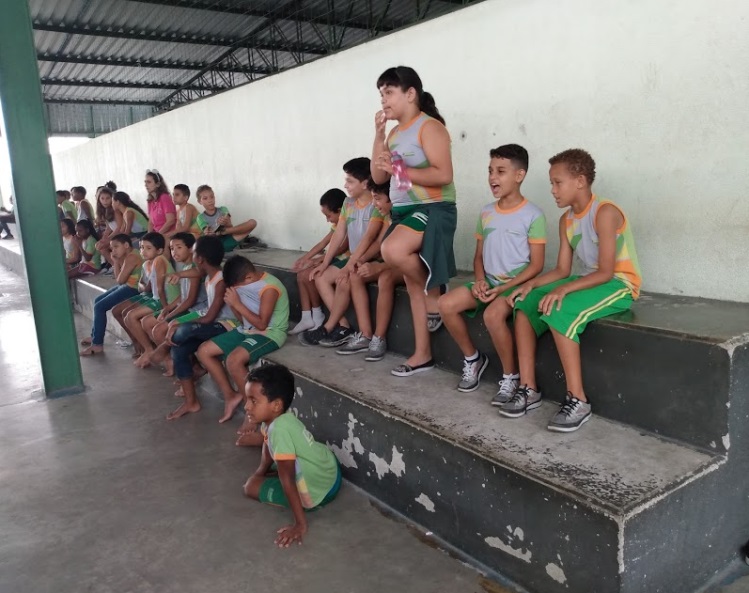 Parte da encenação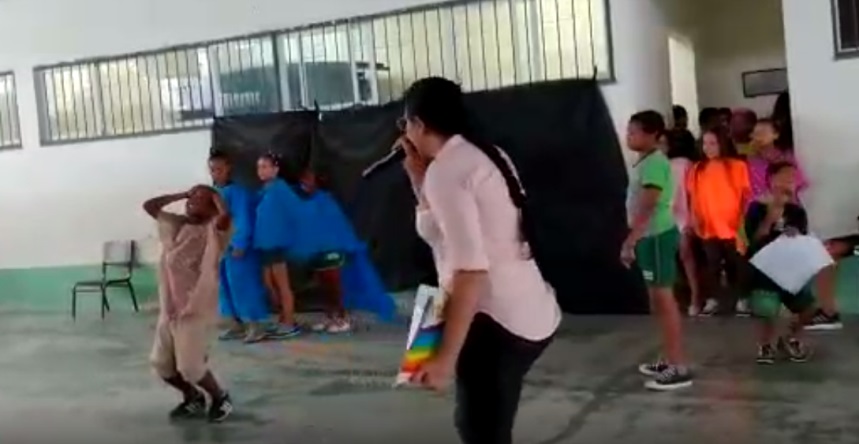 Produção do figurinoProdução do capacetedo  astronalta	                                                          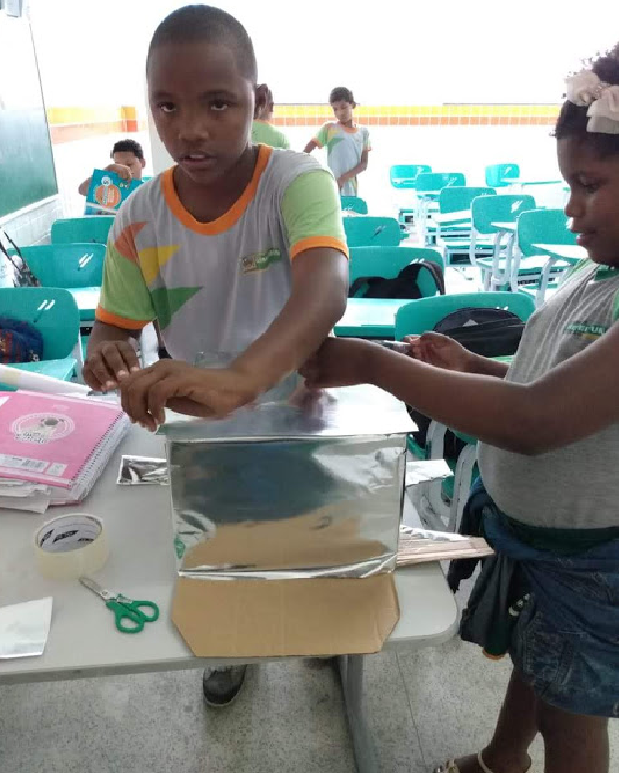 A  Reprodução de bandeiras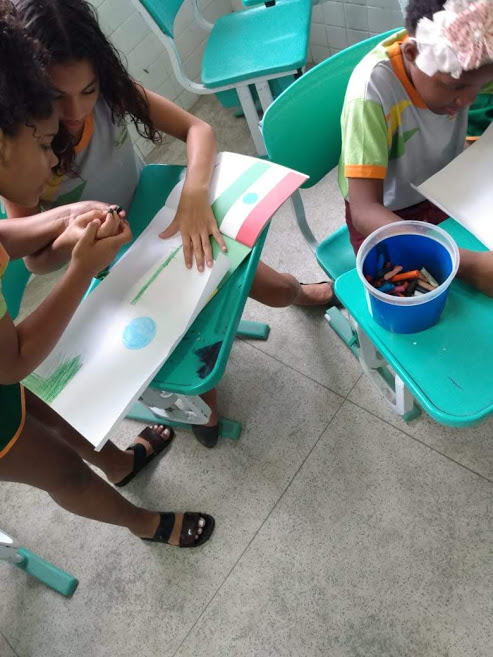 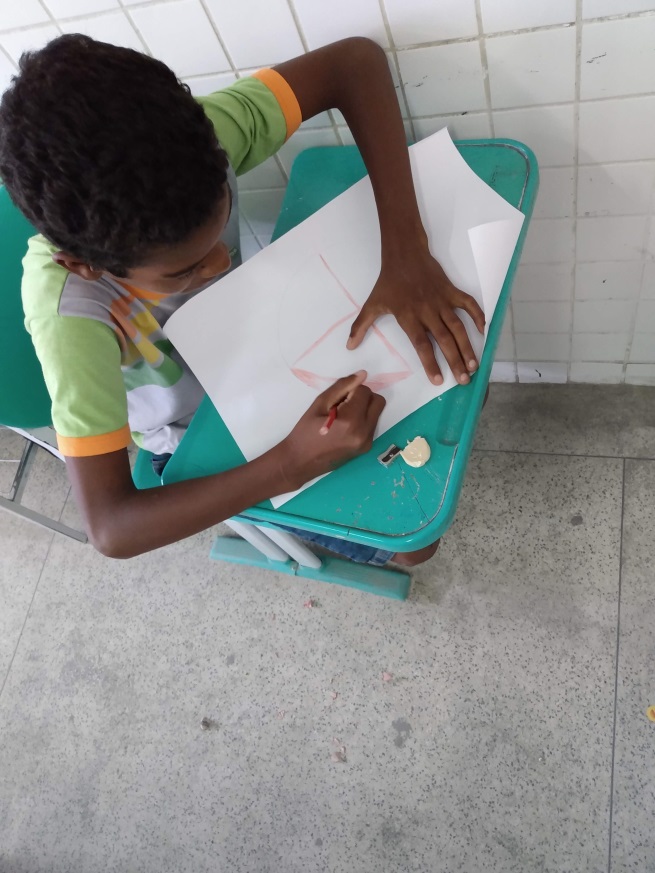 Dedicação e carinho na produção das bandeiras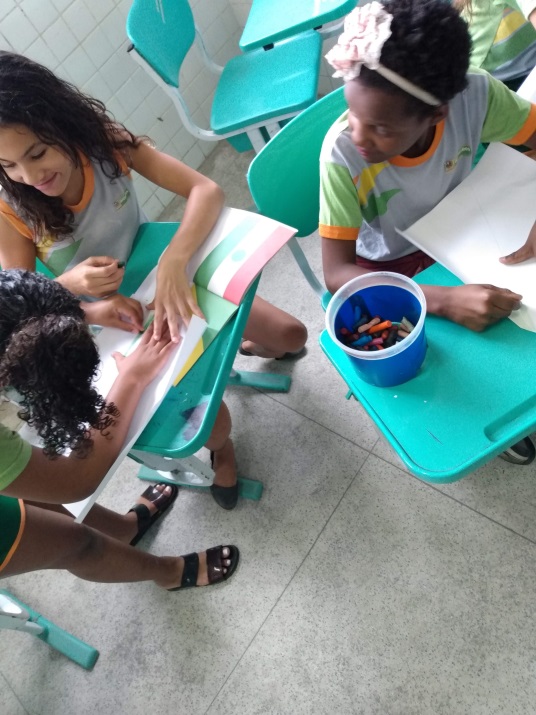 Primeiro ensaio  com o figurino: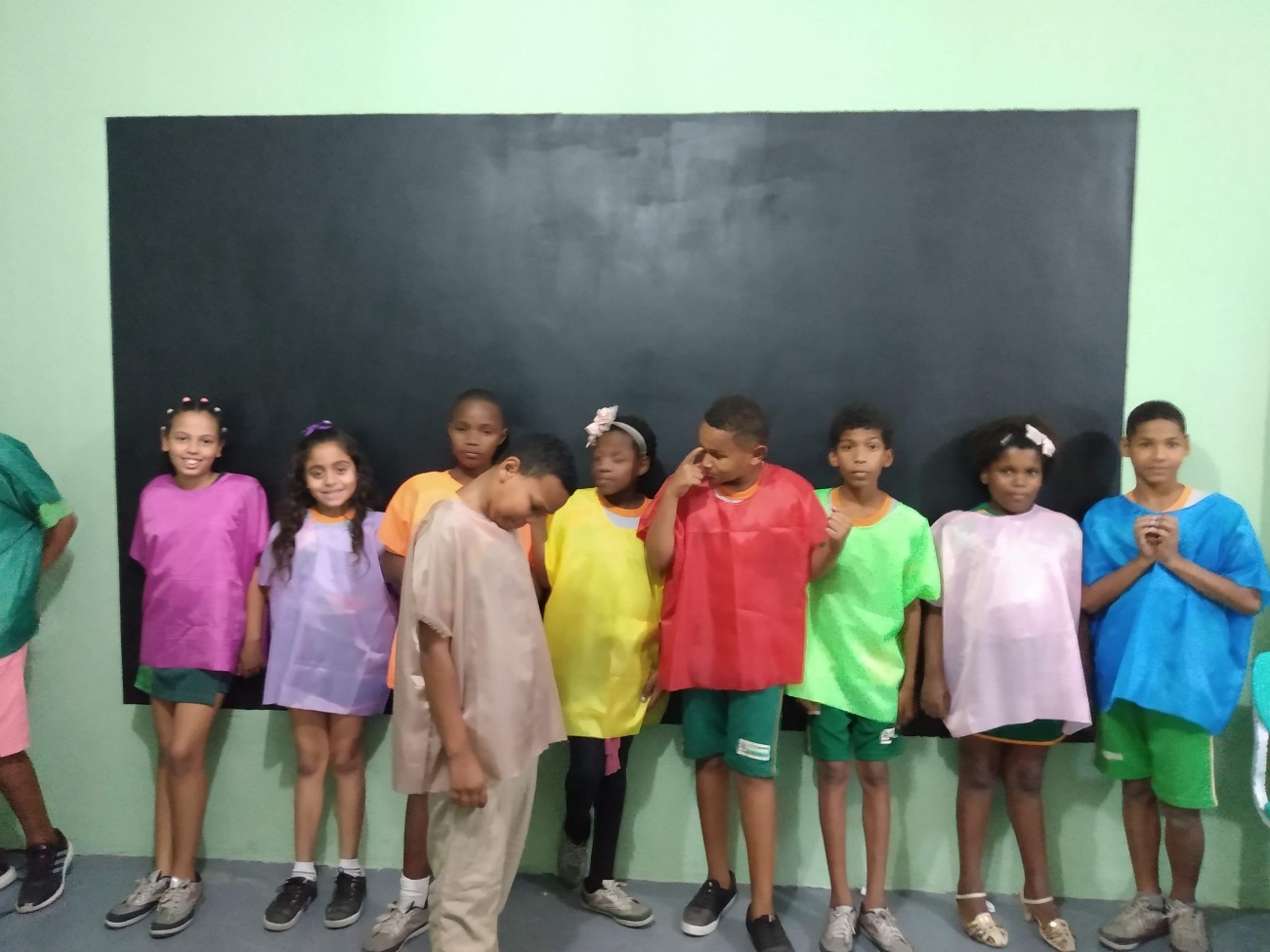 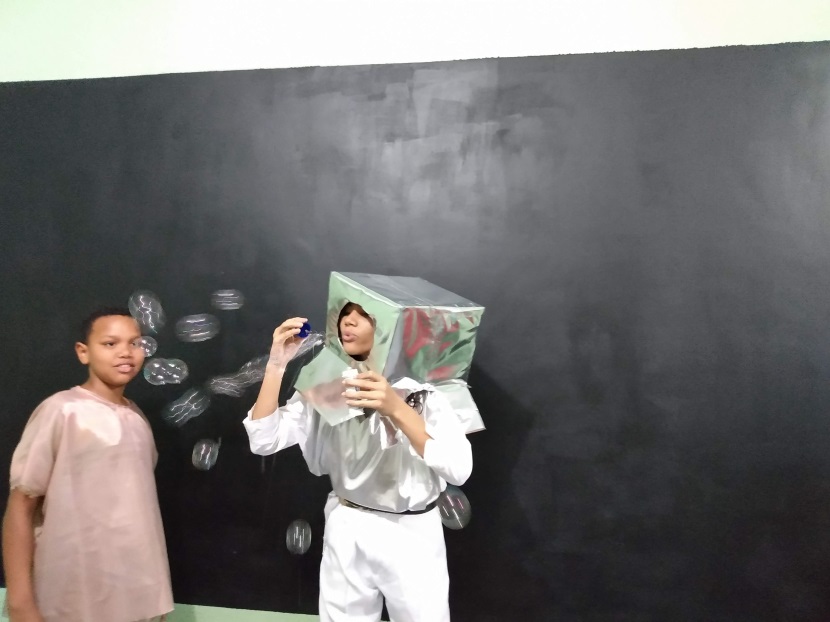 O ensaio com a roupa do astronalta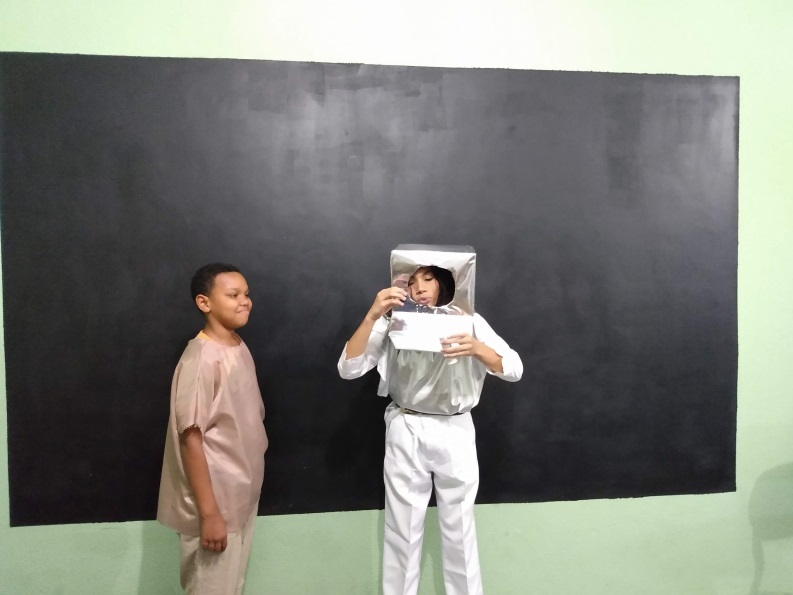 Professa e alunos orgulhosos no dia da apresentação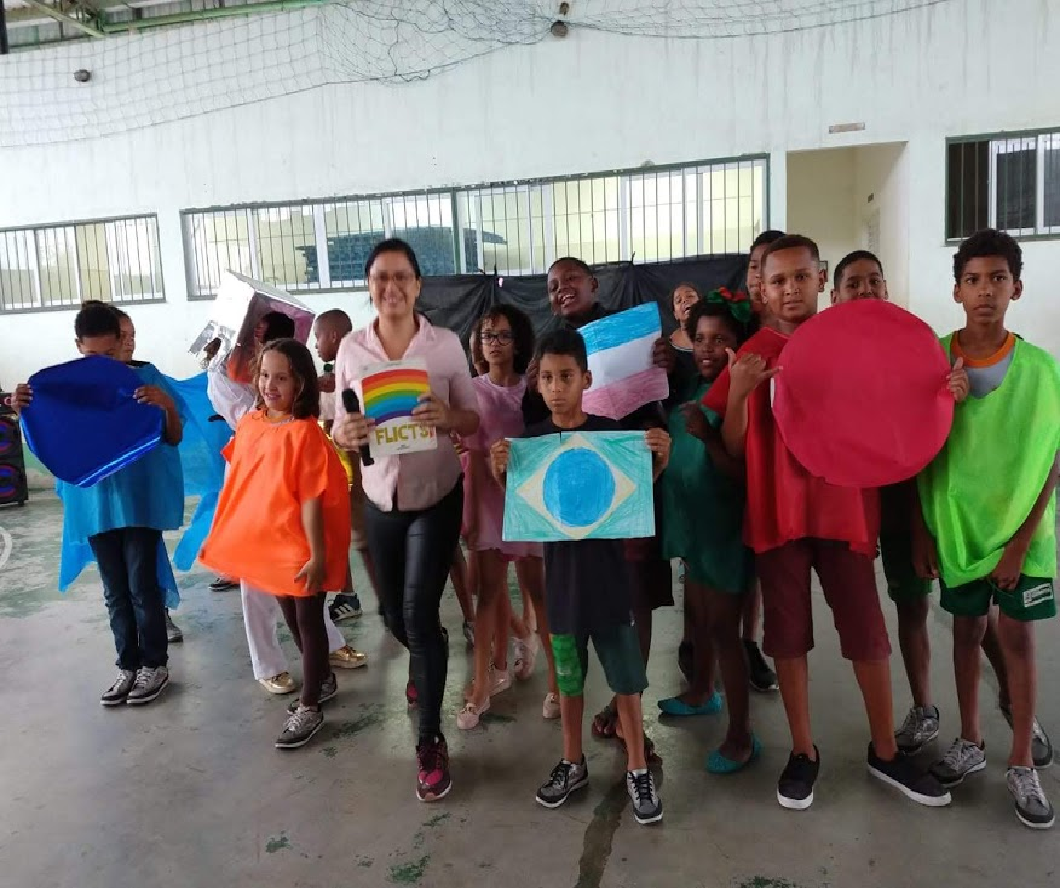 